北京大学考古文博学院本科生教学手册（2018年版）Reference of Education for Undergraduate StudentsSchool ofArchaeology and MuseologyPeking University北京大学教务部审定    2018年8月目录北京大学考古文博学院	1一、学院简介	1二、本科专业	2三、教学行政管理人员	2四、师资力量	2考古学系	2文化遗产学系	3五、教学设备与设施	4考古学专业	5一、专业简介	5二、专业培养要求、目标	5三、授予学位	5四、学分要求与课程设置	5文物与博物馆学专业	12一、专业简介	12二、专业培养要求、目标	12三、授予学位	12四、学分要求与课程设置	12文物保护技术专业	18一、专业简介	18二、专业培养要求、目标	18三、授予学位	18四、学分要求与课程设置	18考古学（文物建筑方向）专业	24一、专业简介	24二、专业培养要求、目标	24三、授予学位	24四、学分要求与课程设置	24外国语言与外国历史（考古学方向）专业	30一、专业简介	30二、专业培养要求、目标	30三、授予学位	30四、学分要求与课程设置	30院系各项工作规定	38一、本科生学年论文要求	38二、考古文博学院学年论文、毕业论文导师规定	39三、本科毕业论文及答辩要求	40四、免试推荐研究生的有关规定	44附录：各专业（方向）教学计划一览表	45北京大学考古文博学院一、学院简介北京大学是中国高等院校中最早设置考古学科的学校。早在1922年，勇开风气之先的北京大学就在国学门（后改为文科研究所）设置了以马衡先生为主任的考古学研究室。1934年，马衡先生出任故宫博物院院长，改由胡适先生兼任考古学研究室主任。1946年，文科研究所内又成立了以向达先生为主任的古物研究室，开始招收考古学研究生。1947年，又成立了以胡适为首的博物馆筹备委员会。1952年，北京大学历史系考古专业正式成立，苏秉琦先生任考古教研室主任，并将原北京大学古器物整理室、北京大学博物馆与燕京大学史前博物馆合并为考古教研室文物陈列馆。1981年，考古专业被国务院学位委员会确定为博士点，开始招收博士研究生。1983年，北京大学考古学系建立，宿白先生出任第一任系主任。1988年，考古学被国家教委确定为全国高校重点学科；同年，在考古学系中设立了博物馆学专业，并开始招收本科生。1992年，考古学系与历史学系共同建立的北京大学历史学博士后流动站开始工作。1993年，为适应国家文物事业对于文物保护人才的急需，成立了文物保护专业方向，同时开始招收研究生；同年一座比较现代化的考古与艺术博物馆在未名湖畔落成。1998年，北京大学与国家文物局合作办学，成立了北京大学考古文博院（国家文物局文物博物馆学院），并新建立了文物建筑专业方向，使北京大学的考古学及博物馆学科发展到了一个崭新的阶段。2002年正式成立“北京大学考古文博学院”。北大考古的历史和中国考古学的历史几乎同样久远。考古专业成立以来，几代学者艰苦奋斗，励精图治，将专业发展壮大成今天的基础设施完整、学科覆盖面宽、教研力量雄厚的考古文博学院，为中国考古学术事业的发展，培养了大批优秀专业人才，做出了重大贡献。目前本院共设两系，考古学系和文化遗产学系，分辖中国考古学、外国考古学、考古学技术与方法教研室，以及博物馆学、文物保护、文物建筑教研室。我院师资力量雄厚，院内教职员50多人，其中教授23人,副教授、研究院10人，助理教授6人。教员中有严文明、李伯谦先生等一批享誉国内外的著名学者。作为教学科研的基础设施，本院拥有国内高校第一所考古专业博物馆——赛克勒考古与艺术博物馆以及旧石器、陶瓷标本室，丰富的藏品和良好的设施为展示本院的教学科研成果、开展合作交流和进行学生实习提供了良好的条件；本院设备先进的科技考古实验室和文物保护实验室，已经拥有碳14测年、热释光测年、冶金分析、成分分析、稳定同位素测定和进行有机质、无机质、土遗址等各类材料文物保护实验的条件；新建立的文化遗产记录与监测实验室承担了实践和研发文化遗产记录和监测技术的任务，未来，该实验室将为各类型文化遗产的精细化记录和常态化监测，提供先进的技术和设备保障。本院藏书丰富的图书资料室及其附属的张政烺文库和苏秉琦书屋，为教员和学生的学习和研究提供了方便。目前学院建有国家级的考古实验实践教学中心和国家级考古虚拟仿真实验教学中心。随着学科的发展，我院招生人数也在逐年递增，现在北京大学考古文博学院每年招收的本科生人数在30～40人，硕士生和博士生人数达50人，历年培养的学生总人数已有两千多人，他们活跃在全国各地并散布在世界许多国家，成为当地文物、考古、博物馆事业的中坚力量。二、本科专业三、教学行政管理人员职务		        姓名		            办公电话院长		        孙庆伟                   主管教学副院长	    沈睿文张剑葳                  教务员		        施文博                  62765797四、师资力量考古学系文化遗产学系五、教学设备与设施赛克勒考古与艺术博物馆  1993年建成对外开放，建筑面积4000平方米，展室面积2000平方米，藏品13000余件。除常设展览外，平均每年策划特展5-6项。赛克勒考古与艺术博物馆是文物与博物馆学专业实践教学的主要依托，也是北大重要的对外文化交流的窗口，江泽民、胡锦涛、习近平三任总书记皆莅临视察，以及接待过大量国际要人。科技考古实验室  大型检测分析仪器设备19台套，价值1158万元。目前，实验室主要开展年代学、古代遗物的成分分析、冶金考古等方面的研究，在《夏商周断代工程》、《中华文明探源工程》、《指南针计划》等国家重点科研项目中作出了重要贡献，同时承担学院科技考古的教学任务。文物保护实验室 仪器设备十余台套。开展石质文物、丝绸、纸张和漆木器等有机质文物土遗址的保护研究，承担文物保护技术专业教学任务。文化遗产记录与监测实验室  承担了实践和研发文化遗产记录和监测技术的任务，该实验室将为各类型文化遗产的精细化记录和常态化监测，提供先进的技术和设备保障。资料室  有3.5万册中文、5000册外文、8700种古籍藏书，255 种中文、53种外文学术期刊，是全国高校中学科图书资料最完整的图书资料室。标本室 设有包括陶瓷、石器、体质人类学、动植物等六个门类的较为系统的教学标本室，其中，古代瓷器标本尤成系列，为国内高校仅有。田野考古与文化遗产实习基地  实习基地是学院极重要的校外教学设施。目前，我院在全国各地已经挂牌14处基地，在满足考古学不同历史时段、文物建筑专业、陶瓷考古、文物保护规划及保护技术等多个方向的实习教学需要的同时，也是承接国家文物局等各项委托培训以及国外大学（有合作关系的）学生田野考古实践的开放平台。北京大学考古文博学院考古学专业一、专业简介考古学专业创建于1922年，是北京大学具有悠久历史的专业。除招收来自国内外的本科生外，还招收硕士生和博士生，并有博士后在站工作。考古学专业设有旧石器考古与古人类学、新石器及夏商周考古、汉唐宋元明考古、佛教考古、中外文化交流考古、陶瓷考古、田野考古学、科技考古等专业方向，体系完备、门类齐全，拥有一批在国内外考古界享有很高威望的专家和学术带头人，考古教学和科研水平居于国内领先地位，在国际上有很大的影响力。在学科建设方面，北京大学考古学科全国排名第一，承担国家科技支撑项目“中华文明探源工程”等多项重要科研课题，先后有19项省部级以上教学科研项目获奖，被誉为“中国考古学家的摇篮”和“21世纪中国考古学研究中心”。二、专业培养要求、目标    考古学专业本科生培养方针是“加强基础，注重实践，因材施教，分流培养”。 要求学生能够理解和掌握历史科学和考古学的基础理论，具有扎实的考古学专业知识和田野考古工作技能，完全胜任考古、文物和博物馆等专业工作，也能够适应于人文社会科学各相关方面的工作。考古学专业毕业生应对传统文化常怀敬畏之心，以弘扬传统文化为己任，立志高远，力争成为具有强烈社会责任感、引领学科发展的领军人物。三、授予学位历史学学士四、学分要求与课程设置（一）大陆学生总学分：140学分，其中：公共与基础课程：50-56学分，含全校公共必修课程27-33学分，学科基础课程23学分；核心课程：30学分；限选课程：40学分，含毕业论文6学分；通识与自主选修课程：14-20学分；1、公共与基础课程：50-56学分（1）全校公共必修课程：27-33学分（2）学科基础课程：23学分说明：1、可选“古代东方文明”和“古希腊罗马史”两门课替代“世界史通论”；2、“中国历史文化导论”、“中国历史文选（上）”、“中国历史文选（下）”中任选一门。2、核心课程：30学分3、限选课程：40学分（1）专题类课程： ≥10学分（2）理论、方法技术类课程： ≥10学分  说明：有“*”标记的课程为必选课程。（3）论文类：≥7学分说明：学年论文、本科生科研选择其一即可。以上论文选题不可重复。毕业论文要求：毕业论文应当是考古学研究原创性成果，需要有一定的学术性创新。论文写作必须规范，论文的章节划分、注释、参考书目格式应符合各学校学位管理部门的要求。论文要求图文并茂，制图符合规范并注明来源。同时，在能够利用表格铺陈材料的情况下尽量使用表格，以达到简明直观的效果。学位论文在引用他人成果时必须注明出处，严禁抄袭。（4）学部内课程：≥12学分 4、通识与自主选修课程：14-20学分 （1）通选课：≥12学分A．数学与自然科学类 ：A类和F类相加至少4学分B．社会科学类：至少2学分C．哲学与心理学类：至少2学分D．历史学类：至少2学分E．语言学、文学、艺术与美育类：至少2学分，至少一门是艺术与美育类课程F．社会可持续发展类 ：说明：本院系开设的通选课不计入“通选课”学分。（2）非本专业选修课：说明：1、以上为推荐课程，实际选课范围为全校开放选课课程；2、限选课程多选的学分可替代此部分选修课学分。（二）港澳台学生总学分：140学分，其中：公共与基础课程：50-56学分，含全校公共必修课程9-15学分，与中国有关的课程18学分，学科基础课程23学分；核心课程：30学分；限选课程：40学分，含毕业论文6学分；通识与自主选修课程：14-20学分；1、公共与基础课程：46-52学分（1）全校公共必修课程：9-15学分（2）与中国有关的课程：18学分注意：1、此部分课程学分不可与其他部分课程学分重复计算学分。比如，限选课部分选择《古代典籍概要》，则不可作为港澳台学生“与中国有关的课程”重复计算学分。2、《中国古代史（上、下）》与《中国古代史》（4学分）互斥，选前者将抵算“学科基础课”《中国古代史》4学分和“与中国有关的课程”4学分。（3）学科基础课程：23学分具体课程要求请参看大陆学生学分要求。2、核心课程：30学分具体课程要求请参看大陆学生学分要求。3、限选课程：40学分具体课程要求请参看大陆学生学分要求。4、通识与自主选修课程：14-20学分（1）通选课：≥12学分具体课程要求请参看大陆学生学分要求。（2）非本专业选修课：具体课程要求请参看大陆学生学分要求。（三）留学生总学分：140学分，其中：公共与基础课程：48学分，含全校公共必修课程7学分，与中国有关的课程18学分，学科基础课程23学分；核心课程：30学分；限选课程：40学分，含毕业论文6学分；通识与自主选修课程：22学分。1、全校公共必修课程：48学分（1）全校公共必修课程：7学分（2）与中国有关的课程：18学分注意：此部分课程学分不可与其他部分课程学分重复计算学分。比如，限选课部分选择《古代典籍概要》，则不可作为留学生“与中国有关的课程”重复计算学分。（3）学科基础课程：23学分具体课程要求请参看大陆学生学分要求。2、核心课程：30学分具体课程要求请参看大陆学生学分要求。3、限选课程：40学分具体课程要求请参看大陆学生学分要求。4、通识与自主选修课程：22学分（1）通选课：≥12学分具体课程要求请参看大陆学生学分要求。（2）非本专业选修课：具体课程要求请参看大陆学生学分要求。北京大学考古文博学院文物与博物馆学专业一、专业简介本专业是为了适应中国博物馆事业发展的需要而在1988年创办。专业创办至今，在国内外同行的支持和帮助下，已经拥有一支博物馆学的专业教师队伍，积累了比较丰富的教学经验。系统开设了博物馆学方面的课程，形成了本科生、研究生两级教学体系。同时，还聘请了多位在京的中国博物馆学和文物研究的知名学者担任专业课的兼职教员和研究生导师，科研和教学工作都取得了长足的进展。二、专业培养要求、目标本专业主要培养从事各类博物馆工作的专门人材。要求学生系统学习和掌握博物馆展览策划、公众教育、藏品管理及博物馆运营等博物馆学的基础知识和技能，同时扩充历史学、考古学、文物研究、文化遗产保护与管理以及艺术史的相关知识。本专业致力于培养具有深厚文化底蕴，兼具国际视野和创新精神，能够胜任博物馆管理、展览策划、公众教育、文物研究等博物馆事业的优秀人才。三、授予学位历史学学士四、学分要求与课程设置（一）大陆学生总学分：140学分，其中：公共与基础课程：50-56学分，含全校公共必修课程27-33学分，学科基础课程23学分；核心课程：30学分；限选课程：40学分，含毕业论文6学分；通识与自主选修课程：14-20学分。1、公共与基础课程：50-56学分（1）全校公共必修课程：27-33学分（2）学科基础课程：23学分说明：可选“古代东方文明”和“古希腊罗马史”两门课替代“世界史通论”。2、核心课程：30学分3、限选课程：40学分（1）文物与博物馆类：≥10学分说明：有*标记的课程为必选课程。（2）考古与艺术类：≥8学分说明：有*标记的课程为必选课程。（3）论文类：≥7学分说明：学年论文、本科生科研选择其一即可。所有论文选题不可重复。毕业论文要求：对博物馆学及相关问题进行初步研究。选题合理、论点明确、论据充分、结构严谨、逻辑清晰，语言表达规范。研究方法得当、会使用和梳理文献、论文符合学术论文写作的规范。字数10000字以上。（4）学部内课程：≥12学分说明：“中国历史文化导论”、 “中国历史文选（上）”、“中国历史文选（下）”中至少选一门。4、通识与自主选修课程：14-20学分 （1）通选课：≥12学分A．数学与自然科学类 ：A类和F类相加至少4学分；B．社会科学类：至少2学分C．哲学与心理学类：至少2学分D．历史学类：至少2学分E．语言学、文学、艺术与美育类：至少2学分，至少一门是艺术与美育类课程F．社会可持续发展类：说明：本院系开设的通选课不计入“通选课”学分。（2）非本专业选修课：说明： 1、以上为推荐课程，实际选课范围为全校开放选课课程；2、限选课程多选的学分可替代此部分选修课学分。（二）港澳台学生总学分：140学分，其中：公共与基础课程：50-56学分，含全校公共必修课程9-15学分，与中国有关的课程18学分，学科基础课程23学分；核心课程：30学分；限选课程：40学分，含毕业论文6学分；通识与自主选修课程：14-20学分。1、公共与基础课程：50-56学分（1）全校公共必修课程：9-15学分（2）与中国有关的课程：18学分注意：1、此部分课程学分不可与其他部分课程学分重复计算学分。比如，限选课部分选择《中国历史文选》，则不可作为港澳台学生“与中国有关的课程”重复计算学分。2、《中国古代史（上、下）》与《中国古代史》（4学分）互斥，选前者将抵算“学科基础课”《中国古代史》4学分和“与中国有关的课程”4学分。（3）学科基础课程：23学分具体课程要求请参看大陆学生学分要求。2、核心课程：30学分具体课程要求请参看大陆学生学分要求。3、限选课程：40学分具体课程要求请参看大陆学生学分要求。4、通识与自主选修课程：14-20学分（1）通选课：≥12学分具体课程要求请参看大陆学生学分要求。（2）非本专业选修课：具体课程要求请参看大陆学生学分要求。（三）留学生总学分：140学分，其中：公共与基础课程：48学分，含全校公共必修课程7学分，与中国有关的课程18学分，学科基础课程23学分；核心课程：30学分；限选课程：40学分，含毕业论文6学分；通识与自主选修课程：22学分。1、公共与基础课程：48学分（1）全校公共必修课程：7学分（2）与中国有关的课程：18学分注意：此部分课程学分不可与其他部分课程学分重复计算学分。比如，限选课部分选择《中国历史文选》，则不可作为留学生“与中国有关的课程”重复计算学分。（3）学科基础课程：23学分具体课程要求请参看大陆学生学分要求。2、核心课程：30学分具体课程要求请参看大陆学生学分要求。3、专业必修课程：40学分    具体课程要求请参看大陆学生学分要求。4、通识与自主选修课程：22学分（1）通选课：≥12学分具体课程要求请参看大陆学生学分要求。（2）非本专业选修课：具体课程要求请参看大陆学生学分要求。北京大学考古文博学院文物保护技术专业一、专业简介文物保护技术专业是为适应国家文物事业的需要而创办的，主要培养从事文物保护研究、文物修复的专门人才。本专业招收理科考生，本科生毕业后还可以继续攻读硕士学位和博士学位。本专业拥有自己的文物保护实验室，配备有先进的分析仪器及研究设备，具有良好的教学和科研条件。二、专业培养要求、目标文物保护专业致力于培养具有良好人文素养和科学素养，能根据文物保护原则利用自然科学手段开展文物保护工作的高素质复合型人才。本专业学生不仅要掌握化学类专业所具备的知识与能力，还要掌握和理解考古学、博物馆学的相关基础知识，以文理综合的思维方式对知识融合运用，建立对文物的多元理解与认识，培养从事文物保护研究与文物保护修复实际工作的能力。三、授予学位历史学学士四、学分要求与课程设置（一）大陆学生总学分：140学分，其中：公共与基础课程：51-57学分，含全校公共必修课程27-33学分，学科基础课程24学分；核心课程：30学分；限选课程：38学分，含毕业论文6学分；通识与自主选修课程：15-21学分。1、公共与基础课程：51-57学分（1）全校公共必修课程：27-33学分（2）学科基础课程：24学分说明：可以选化学A类课程替代B类课程。2、核心课程：30学分3、限选课程：38学分  其中，有*标记的课程为必选课程（1）学院内课程： ≥10学分（2）论文类：≥6学分说明：自愿选择是否参加本科生科研项目。所有论文选题不可重复。毕业论文要求：论文在导师指导下独立完成； 论文需要体现作者对文物保护基础知识的理解与掌握，并能在论文中灵活应用； 研究论证和实验过程符合客观事实规律，论证过程与实验数据真实可靠，能够合理支持所得结论；论文格式符合学校规定与行业标准；通过本科毕业论文的研究写作过程锻炼学生的研究能力，逻辑思维能力，初步具备独立解决本专业相关科研问题的能力。（3）学部内课程：≥6学分  （4）跨学部课程：≥8学分4、通识与自主选修课程：15-21学分 （1）通选课：≥12学分A．数学与自然科学类 ： A类和F类相加至少2学分B．社会科学类：至少2学分C．哲学与心理学类：至少2学分D．历史学类： 至少2学分E．语言学、文学、艺术与美育类：至少2学分，至少一门是艺术与美育类课程F．社会可持续发展类 ：说明：本院系开设的通选课不计入“通选课”学分。（2）非本专业选修课：本院课程：学部内课程：跨学部课程：说明：1、以上为推荐课程，实际选课范围为全校开放选课课程；2、限选课程多选的学分可替代此部分选修课学分。（二）港澳台学生总学分：140学分，其中：公共与基础课程：51-57学分，含全校公共必修课程9-15学分，与中国有关的课程18学分，学科基础课程24学分；核心课程：30学分；限选课程：38学分，含毕业论文6学分；通识与自主选修课程：15-21学分。1、公共与基础课程：51-57学分（1）全校公共必修课程：9-15学分（2）与中国有关的课程：18学分注意：1、此部分课程学分不可与其他部分课程学分重复计算学分。比如，自主选修课部分选择《古代典籍概要》，则不可作为港澳台学生“与中国有关的课程”重复计算学分。2、《中国古代史（上、下）》与《中国古代史》（4学分）互斥，选前者将抵算“限选课”《中国古代史》4学分和“与中国有关的课程”4学分。（3）学科基础课程：24学分具体课程要求请参看大陆学生学分要求。2、核心课程：30学分具体课程要求请参看大陆学生学分要求。3、限选课程：38学分    具体课程要求请参看大陆学生学分要求。4、通识与自主选修课程：15-21学分（1）通选课：≥12学分具体课程要求请参看大陆学生学分要求。（2）非本专业选修课：具体课程要求请参看大陆学生学分要求。（三）留学生总学分：140学分，其中：公共与基础课程：49学分，含全校公共必修课程7学分，与中国有关的课程18学分，学科基础课程24学分；核心课程：30学分；限选课程：38学分，含毕业论文6学分；通识与自主选修课程：23学分。1、公共与基础课程：49学分（1）全校公共必修课程：7学分（2）与中国有关的课程：18学分注意：此部分课程学分不可与其他部分课程学分重复计算学分。比如，自主选修课部分选择《古代典籍概要》，则不可作为留学生“与中国有关的课程”重复计算学分。（3）学科基础课程：24学分具体课程要求请参看大陆学生学分要求。2、核心课程：30学分具体课程要求请参看大陆学生学分要求。3、限选课程：38学分    具体课程要求请参看大陆学生学分要求。4、通识与自主选修课程：23学分（1）通选课：≥12学分具体课程要求请参看大陆学生学分要求。（2）非本专业选修课：具体课程要求请参看大陆学生学分要求。北京大学考古文博学院考古学（文物建筑方向）专业一、专业简介文物建筑是人类历史文化和社会活动的产物与载体，是与社会生活接触最为紧密的文化遗产类型，兼具着历史性与现代性。1998年，北京大学在考古学系增设文物建筑专业方向，建构起建筑考古学和文化遗产学的理论与方法体系，培养具备文物建筑研究、保护和管理能力的高端人才。形成了突出研究、突出田野和突出实践的教学特色。自创立以来，文物建筑专业培养的本、硕、博学生一百余人，大部分毕业生供职于国内外的文物考古研究、文化遗产管理及展示、高等院校相关院系和文化遗产相关工程设计单位，从事着文化遗产的研究、保护、教育、管理、利用和规划设计等工作。二、专业培养要求、目标文物建筑专业致力于培养文理交叉、理论与实践并重、应用性强的高素质专业人才。本专业学生应熟练掌握文物建筑勘察、测绘和研究能力，文化遗产保护规划设计和展示能力，遗产地建筑设计和表达能力，同时还应掌握相应的历史学、考古学和文物保护科学知识，具有较高的艺术和美学修养。本专业毕业生能够从事文物建筑的勘察测绘、规划设计、保护维修、价值研究、事业管理、规划设计等工作，并具备继续从事更深入的建筑考古、建筑历史与理论研究的良好基础。三、授予学位历史学学士四、学分要求与课程设置（一）大陆学生总学分：140学分，其中：公共与基础课程：51-57学分，含全校公共必修课程27-33学分，学科基础课程24学分；核心课程：29学分；限选课程：38学分，含毕业论文6学分；通识与自主选修课程：16-22学分。1、公共与基础课程：51-57学分（1）全校公共必修课程：27-33学分（2）学科基础课程：24学分2、核心课程：29学分3、限选课程：38学分（1）学院内课程≥14学分说明：有*标记的课程为必选课程（2）论文类：≥6学分说明：自愿选择是否参加本科生科研项目。所有论文选题不可重复。毕业论文要求：可以就建筑考古，建筑历史，文化遗产保护，文化遗产利用为研究对象，完成一篇不少于一万五千字的本科毕业论文，论文要求文字通顺，论述严谨，逻辑清晰，结论明确，引文注释符合基本学术规范。（3）学部内课程≥10学分（4）跨学部课程≥2学分4、通识与自主选修课程：16-22学分 （1）通选课：≥12学分A．数学与自然科学类 ：A类和F类相加至少4学分B．社会科学类：至少2学分C．哲学与心理学类：至少2学分D．历史学类：至少2学分E．语言学、文学、艺术与美育类：至少2学分，至少一门是艺术与美育类课程F．社会可持续发展类：说明：本院系开设的通选课不计入“通选课”学分。（2）非本专业选修课：说明： 1、以上为推荐课程，实际选课范围为全校开放选课课程；2、限选课程多选的学分可替代此部分选修课学分。（二）港澳台学生总学分：140学分，其中：公共与基础课程：51-57学分，含全校公共必修课程9-15学分，与中国有关的课程18学分，学科基础课程24学分；核心课程：29学分；限选课程：38学分，含毕业论文6学分；通识与自主选修课程：16-22学分。1、公共与基础课程：51-57学分（1）全校公共必修课程：9-15学分（2）与中国有关的课程：18学分注意：1、此部分课程学分不可与其他部分课程学分重复计算学分。比如，限选课部分选择《中国历史文选》，则不可作为港澳台学生“与中国有关的课程”重复计算学分。2、《中国古代史（上、下）》与《中国古代史》（4学分）互斥。（3）学科基础课程：24学分具体课程要求请参看大陆学生学分要求。2、核心课程：29学分具体课程要求请参看大陆学生学分要求。3、限选课程：38学分    具体课程要求请参看大陆学生学分要求。4、通识与自主选修课程：16-22学分（1）通选课：≥12学分具体课程要求请参看大陆学生学分要求。（2）非本专业选修课：具体课程要求请参看大陆学生学分要求。（三）留学生总学分：140学分，其中：公共与基础课程：49学分，含全校公共必修课程7学分，与中国有关的课程18学分，学科基础课程24学分；核心课程：29学分；限选课程：38学分，含毕业论文6学分；通识与自主选修课程：24学分。1、公共与基础课程：49学分（1）全校公共必修课程：7学分（2）与中国有关的课程：18学分注意：此部分课程学分不可与其他部分课程学分重复计算学分。比如，限选课部分选择《中国历史文选》，则不可作为留学生“与中国有关的课程”重复计算学分。（3）学科基础课程：24学分具体课程要求请参看大陆学生学分要求。2、核心课程：29学分具体课程要求请参看大陆学生学分要求。3、限选课程：38学分    具体课程要求请参看大陆学生学分要求。4、通识与自主选修课程：24学分（1）通选课：≥12学分具体课程要求请参看大陆学生学分要求。（2）非本专业选修课：具体课程要求请参看大陆学生学分要求。北京大学考古文博学院外国语言与外国历史（考古学方向）专业一、专业简介外国语言与外国历史（考古学方向）专业是北京大学考古文博学院、外国语学院和元培学院联合设立的复合专业。目标是培养素质高、学识宽阔、基础扎实、适应力强的外国考古学人才，并为相关学科输送高质量的研究生人才。本专业方向由考古文博学院负责组织实施考古学方面的教学和学术研究训练，由外国语学院负责组织实施外语教学。二、专业培养要求、目标   本专业方向要求学生理解和掌握历史科学和考古学的基础理论，具有扎实的考古学专业知识和田野考古工作技能，能够比较熟练地运用外语进行交流，具备较好的听、说、读、写、译等综合能力，同时对该语种相关国家和地区的历史、考古研究有比较深入的认识，有较强的独立研究或实际工作能力。三、授予学位文学或历史学学士四、学分要求与课程设置（一）大陆学生总学分：145学分，其中：公共与基础课程：45-51学分，含全校公共必修课程27-33学分，学科基础课程18学分；核心课程：约60学分（不同语种略有差别）；限选课程：20学分，含毕业论文6学分；通识与自主选修课程：14-20学分；1、公共与基础课程：45-51学分（1）全校公共必修课程：27-33学分（2）学科基础课程：18学分说明：可选“古代东方文明”、“古希腊罗马史”和“中世纪欧洲史”中任意两门课代替“世界史通论”。 2、核心课程：≥60学分（1）“考古学方向”专业核心课程：25学分（2）“外国语言部分”专业核心课程：≥35学分详见外国语学院各语种学分要求与教学计划。以阿拉伯语为例：3、限选课程：20学分（1）考古学专业课： ≥4学分（2）论文类：≥6学分毕业论文要求：毕业论文应当是考古学研究原创性成果，需要有一定的学术性创新。论文写作必须规范，论文的章节划分、注释、参考书目格式应符合各学校学位管理部门的要求。论文要求图文并茂，制图符合规范并注明来源。同时，在能够利用表格铺陈材料的情况下尽量使用表格，以达到简明直观的效果。学位论文在引用他人成果时必须注明出处，严禁抄袭。说明：学籍在考古文博学院且申请文学学士学位，需在外国语学院做毕业论文，不计学分，所缺学分可用限选课程和专业选修课程替代。（3）学部内课程：≥10学分 注：《阿拉伯伊斯兰文化》（02332035）与《阿拉伯伊斯兰文化》（03538180）只能选择其一4、通识与自主选修课程：14-20学分 （1）专业选修课：≥12学分①“考古学部分”专业选修课：≥4学分② “外国语言部分”专业选修课：≥5学分，以阿拉伯语为例说明：专业选修课不限于本表所列课程，以实际开设相关课程为准。（2）通选课：≥4学分社科学部或经管学部内课程： 2学分理学部或工学部内课程： 2学分说明：本院系开设的通选课不计入“通选课”学分。（3）非本专业选修课： 说明：1、以上为推荐课程，实际选课范围为全校开放选课课程；2、限选课程多选的学分可替代此部分选修课学分。（二）港澳台学生总学分：145学分，其中：公共与基础课程：45-51学分，含全校公共必修课程9-15学分，与中国有关的课程18学分，学科基础课程18学分；核心课程：约60学分（不同语种略有差别）；限选课程：20学分，含毕业论文6学分；通识与自主选修课程：14-20学分。1、公共与基础课程：45-51学分（1）全校公共必修课程：9-15学分（2）与中国有关的课程：18学分注意：1、此部分课程学分不可与其他部分课程学分重复计算学分。比如，自主选修课部分选择《古代典籍概要》，则不可作为留学生“与中国有关的课程”重复计算学分2、《中国古代史（上、下）》与《中国古代史》（4学分）互斥，选前者将抵算“学科基础课”《中国古代史》4学分和“与中国有关的课程”4学分。（3）学科基础课程：18学分具体课程要求请参看大陆学生学分要求。2、核心课程：60学分具体课程要求请参看大陆学生学分要求。3、限选课程：20学分具体课程要求请参看大陆学生学分要求。4、通识与自主选修课程：14-20学分（1）专业选修课：≥12学分具体课程要求请参看大陆学生学分要求。（2）通选课：≥4学分具体课程要求请参看大陆学生学分要求。（3）非本专业选修课：具体课程要求请参看大陆学生学分要求。（三）留学生总学分：145学分，其中：公共与基础课程：43学分，含全校公共必修课程7学分，与中国有关的课程18学分，学科基础课程18学分；核心课程：约60学分（不同语种略有差别）；限选课程：20学分，含毕业论文6学分；通识与自主选修课程：22学分。1、全校公共必修课程：43学分（1）全校公共必修课程：7学分（2）与中国有关的课程：18学分注意：此部分课程学分不可与其他部分课程学分重复计算学分。比如，自主选修课部分选择《古代典籍概要》，则不可作为“与中国有关的课程”重复计算学分。（3）学科基础课程：18学分具体课程要求请参看大陆学生学分要求。2、核心课程：60学分具体课程要求请参看大陆学生学分要求。3、限选课程：20学分具体课程要求请参看大陆学生学分要求。4、通识与自主选修课程：22学分（1）专业选修课：≥12学分具体课程要求请参看大陆学生学分要求。（2）通选课：≥4学分具体课程要求请参看大陆学生学分要求。（3）非本专业选修课：具体课程要求请参看大陆学生学分要求。院系各项工作规定（各项规定仅供参考，具体要求以当年发布的通知为准）一、本科生学年论文要求本科生学年论文和毕业论文是培养学生独立研究能力的关键工作，也是鉴别学生独立研究能力和创造性才能的重要参考。为了培养学生的科研能力，对学年论文做以下规定：1、论文选题学会选择研究的题目，这本身也是一种能力的训练。应当鼓励学生自选研究课题。为了方便学生的选择，导师可以提出一些研究的范围或大致的方向供学生选择论题，老师根据学生的选择，帮助学生最后确定写作题目。    学年论文也可以作为毕业论文的姊妹篇，可以在同一个方向上展开。毕业论文也可以在学年论文的基础上进一步深入，让学生形成在同一个领域中进行系列研究的良好习惯。 2、时间安排（1）最晚于第6学期开学联系导师；（2）3月底确定论文选题与论文大纲；（3）论文写作期间定期与导师联系；（4）最晚6月底提交论文初稿给导师；（5）8月下旬（具体时间查看当年通知）以前提交两本有导师评语（见附件）和评分的论文至本科教务办公室。3、论文装订顺序  封面(注明姓名、年级、学号、论文题目、指导教师姓名)  论文评语页  论文摘要  目录  正文  参考文献  后记  说明：论文样本可参考院资料所藏历年本科生论文。4、学年论文成绩评定学年论文成绩采取双评制，除导师评分外，由教研室主任组织教研室老师对论文再次评分，论文成绩取两者的平均分。导师评分与教研室评分差距达到20分或以上，需第三人评分，论文最后的成绩取较接近的两个成绩的平均分。北京大学考古文博学院2016年11月1日附件：论   文   评   定指导教师意见：                                               成绩：_________                                               指导教师_____________（签字）                                                           年     月     日二、考古文博学院学年论文、毕业论文导师规定1、本科生论文指导导师由双向选择方式确定，学生可以根据自己的研究兴趣联系老师，老师也可以根据研究需要选择学生。未能自主确定导师的学生，由教研室主任或系主任帮助协调、安排。2、每位老师每年指导学年论文、毕业论文学生总数不超过6人（个别师资不能满足本规定的专业可放宽至8人）。3、导师应对学生的论文写作给予有效指导，包括论文选题、写作规范、论文修改等等。4、导师应定期检查学生论文写作进度，认真完成相关表格的填写。5、导师应对论文给予客观评价，评语中包括该论文在该领域的独立价值和不足。北京大学考古文博学院2014年10月31日三、本科毕业论文及答辩要求一、论文安排1、时间安排：1） 毕业生应于大四第一学期决定论文选题，开始资料搜集工作。2） 在论文写作过程中要与导师沟通，导师就论文进展情况、资料掌握状况进行中期检查，填写《北京大学本科毕业论文（设计）审查表》（见附件一）。3） 毕业论文应在毕业当年的之前完成初稿，交于导师修改。4） 答辩时间一般定于5月底6月初。2、字数要求：论文字数一般不少于1万字。3、装订顺序:1) 封面：北京大学本科生毕业论文的封面，注明姓名、年级、学号、论文题目、指导教师姓名，用绿色纸打印，不需要英文题目（见附件二）；         2) 导师论文评阅表（见附件三）；3) 内容提要与关键词：不要求英文摘要；4) 目录：注明章节页码；5) 正文：使用脚注；6）参考文献目录：按作者姓名音序排列，同一个作者的文献再按年代排列顺序；7）后记：不作要求。二、答辩要求1、提供材料1） 装订好的论文五本2） 论文审查表3） 论文导师评阅表注：答辩结束后将装订有论文评语及导师签字的论文一本和材料2）和3）提交至教务办公室。2、答辩流程1） 分组答辩委员会主席宣布答辩会开始（介绍答辩委员会成员，宣布学生答辩次序）2） 答辩学生向答辩委员陈述论文要点3） 指导老师介绍接介绍答辩学生学位论文的有关情况4） 答辩委员提出问题、答辩学生回答答辩委员的问题5） 如此重复2）—4）项，待所有学生答辩完毕后全体学生退场。7） 答辩委员分组评议并给出初步成绩。8） 答辩结束，答辩结束一周以内公布成绩。附件一：北京大学本科毕业论文（设计）审查表附件二：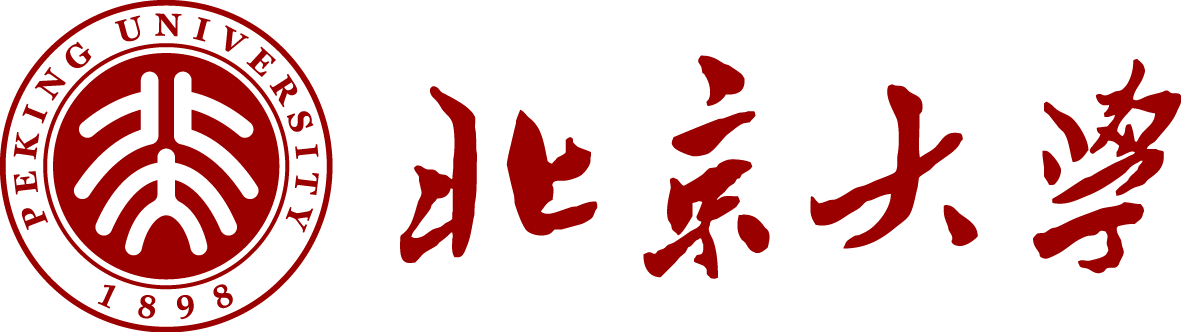 本科生毕业论文姓    名：      [你的名字]       学    号：      [你的学号]       院    系：      [所在院系]       专    业：      [所在专业]       指导教师：      [指导教师]       二〇   年 六 月附件三：北京大学本科毕业论文导师评阅表四、免试推荐研究生的有关规定（一）获取免试推荐研究生资格根据教育部和学校要求，我院推荐优秀应届本科毕业生免试攻读研究生（含直博生）原则如下：学术型硕士（直博生）研究生推免资格条件：本科期间所有考试成绩的绩点（GPA）排名一般应在同年级同专业学生的前70%以内，或者绩点（GPA）高于3.0，考试成绩无不及格，无违法违纪记录；2．专业型硕士研究生推免资格条件：本科期间所有考试成绩的绩点（GPA）排名一般应在同年级同专业学生的前90%以内，或绩点（GPA）3.0及以上，考试成绩无不及格，无违法违纪记录；3．学术型硕士（直博生）研究生推荐名额优先分配给继续攻读考古学及其相关专业学位的申请人。4. 各专业具体分配名额数量根据各专业所在年级的人数比例决定，若某专业申请人数少于分配到的名额，多余的名额进行二次分配。此分配方式于由考古文博学院办公会讨论通过，予以实施。学院办公会补充。（二）文物保护技术、文物建筑专业（方向）免试推荐研究生的补充规定1、此两专业本科生在三年级第二学期结束后，根据学生专业课成绩排名和综合考试进行分流，符合免试推荐研究生资格并通过综合考试的学生，可免试攻读硕士研究生（录取比例约为50%，总人数不超过约7人），其中综合成绩第一名可获得直博生资格。未获得免试推荐研究生资格的学生完成本科培养计划后可获得本科毕业证书、授予学士学位。2、获得免试推荐研究生资格的学生在四年级学期开始时确定指导教师，并完成毕业论文（或毕业设计）。此外，在指导教师的安排下，可以先修专业硕士阶段的专业课程3、文物保护技术专业硕士研究生仅在奇数年招生，文物建筑专业方向仅在偶数年招生。附录：各专业（方向）教学计划一览表考古学专业教学计划说明：所列限选课按必修课对待。文物与博物馆学专业教学计划说明：所列限选课按必修课对待。文物保护技术专业教学计划文 物 建 筑 专 业 方 向 教 学 计 划外国语言与外国历史专业（考古学阿拉伯语方向）专业代码专业名称英文名称学制学位授予060103考古学Archaeology4年历史学学士060104文物与博物馆学Museology4年历史学学士060105T文物保护技术Relics Conservation4年历史学学士060103考古学（文物建筑方向）Heritage Architecture4年历史学学士060106T外国语言与外国历史（考古学方向）World History and Foreign Languages（Archaeology）4年历史学学士姓名性别职称学历专业特长及近期研究方向主要讲授的本科生课程严文明男教授本科新石器时代考古王幼平男教授研究生（博）旧石器时代考古中国考古学（上一）何嘉宁男副教授研究生（博）旧石器时代考古人体骨骼学、体质人类学曲彤丽女副教授研究生（博）旧石器时代考古埋藏学、世界史前考古张  颖女助理教授研究生（博）动物考古动物考古学赵  辉男教授研究生（硕）新石器时代考古张  弛男教授研究生（博）新石器时代考古中国考古学（上二）田野考古实习秦  岭女副教授研究生（博）新石器时代考古植物考古田野考古实习田野考古技术专题张  海男副教授研究生（博）新石器时代考古田野考古学概论田野考古技术专题邓振华男助理教授研究生（博）新石器时代考古植物考古植物考古田野考古实习徐天进男教授研究生（硕）夏商周考古中国考古学（中一）孙  华男教授研究生（硕）夏商周考古文化遗产保护文化遗产学概论雷兴山男教授研究生（博）夏商周考古中国考古学（中二）田野考古实习孙庆伟男教授研究生（博）夏商周考古考古学与古史重建田野考古实习董  珊男教授研究生（博）古文字学古文字学通论殷周金文通论曹大志男助理教授研究生（博）夏商周考古中国古代青铜器田野考古实习齐东方男教授研究生（博）汉唐考古中国考古学（下一）美术考古韦  正男教授研究生（博）汉唐考古中国考古学（中二）考古学通论杨哲峰男副教授研究生（博）汉唐考古中国考古学（中二）田野考古实习沈睿文男教授研究生（博）汉唐考古中国考古学（下一）田野考古实习倪润安男教授研究生（博）汉唐考古古代民族考古田野考古实习秦大树男教授研究生（博）宋元明考古、陶瓷考古中国考古学（下二）中国古代陶瓷林梅村男教授本科中外文化交流考古丝绸之路考古陈  凌男研究员研究生（博）中外文化交流考古考古学通论田野考古技术专题李崇峰男教授研究生（博）佛教考古中国石窟寺佛教考古与艺术魏正中男教授研究生（博）外国考古学、佛教考古世界考古学古罗马考古与艺术通论吴小红女教授研究生（博）科技考古、年代学科技考古陈建立男教授研究生（博）冶金考古冶金考古定量考古学崔剑锋男副教授研究生（博）科技考古科技考古姓名性别职称学历专业特长及近期研究方向担任本科生课程任务杭  侃男教授研究生（博）文化遗产保护、博物馆学、宋元考古、佛教考古博物馆学概论中国考古学（下二）张  辛男教授研究生（博）文物研究中国古代物质文化史胡东波男教授研究生（博）文物保护无机质文物保护与实验周双林男副教授研究生（博）文物保护文物保护材料学不可移动文物保护胡  钢男副教授研究生（博）文物保护文物分析技术徐怡涛男教授研究生（博）中国文物建筑遗产地保护规划设计中国文物建筑导论中国传统建筑构造张剑葳男助理教授研究生（博）中国文物建筑计算机建筑制图文化遗产踏查与测绘实习王恺男助理教授研究生（博）文物保护文物形态显微分析有机质文物保护与实验彭明浩男助理教授研究生（博）中国文物建筑中国建筑史文化遗产踏查与测绘实习张成渝女副教授研究生（博）文化遗产文物法规与行政管理世界遗产概论课号课程名称周学时学分开课学期大学英语2-8按大学英语教研室要求选课04031651思想道德修养与法律基础23全年04031661中国近现代史纲要23全年04031740马克思主义基本原理概论23全年04031731毛泽东思想和中国特色社会主义理论体系概论33全年04031751形势与政策12全年思政实践2暑期04831433文科计算机基础33秋季60730020军事理论22秋季——体育系列课程——4全年课号课程名称开课院系周学时学分开课学期02132081世界史通论*历史学系44一上02133620古希腊罗马史*历史学系22一上02133610古代东方文明*历史学系22一下02135010中国古代史历史学系44一下02132040中国历史文化导论#历史学系44二下02130101中国历史文选（上）#历史学系44二上02130102中国历史文选（下）#历史学系44二下02230010感悟考古本院22一上02240340中国考古发现与探索本院22一上02231040博物馆学概论本院22一上02232220文化遗产学概论本院22一下02230120田野考古学概论本院22二下02230730文物法规与行政管理本院21三下课号课程名称周学时学分开课学期02231080考古学导论22一下02232111中国考古学（上一）33二上02232102中国考古学（上二）22二上02232103中国考古学（中一）22二下02232104中国考古学（中二）22二下02240290田野考古实习12三上02232105中国考古学（下一）22三下02232106中国考古学（下二）22三下02230471科技考古33三下课号课程名称周学时学分开课学期02230430中国古代陶瓷22秋季02230370中国古代青铜器22秋季02230440丝绸之路考古22春季02230411中国石窟寺22秋季02232300考古学与古史重建22春季02230461世界史前考古22春季02230510中国古代碑刻22不定02231180古罗马考古与艺术通论22秋季02230270国外旧石器时代考古22不定02232230地中海考古22秋季02232200美术考古22 春季02232260古代民族考古22秋季02231310世界遗产概论22春季02230412佛教艺术和考古：南亚与中国33春季02230413佛教考古导论33春季课号	课程名称周学时学分开课学期02230961田野考古技术专题*33二下02230251人体骨骼学33春季02230261动物考古33春季02230310定量考古学22    春季02230570冶金考古22春季02240370古文字学通论22不定02230281植物考古33春季02232280体质人类学22春季02231021中国文物建筑导论22秋季02240350殷周金文通论22不定02230491战国文字通论33不定02232270埋藏学22秋季02232290考古学与社会记忆22秋季课号课程名称周学时学分开课学期02230562学年论文*1三下本科生科研*1-4不用选课毕业论文6课号课程名称开课院系周学时学分开课学期02033620古典文献学基础中文系33春季02033450古代典籍概要中文系44秋季02132320先秦史专题历史学系22春季02132330秦汉史专题历史学系22春季02132340魏晋南北朝史专题历史学系22秋季02138360宋史专题历史学系22秋季02132380明史专题历史学系22春季02132210蒙古古代史历史学系22春季02132370蒙元史专题历史学系22秋季02132220中国古代民族史历史学系22春季02132190中国古代经济史专题历史学系22春季02132160中国历史地理概论历史学系33春季02130180中国古代政治文化历史学系22春季02132720艺术史概论历史学系33秋季04330052中国美术通史（上）艺术学院22秋季04330053中国美术通史（下）艺术学院22春季04332511西方美术通史（上）艺术学院22秋季04330055西方美术史（下）艺术学院22春季课号课程名称开课单位周学时学分开课学期00332580高等数学（D类）工学院44秋季02033940中国古代文学中文系44春季02130110史学概论历史学系33春季02130120中国史学史历史学系33秋季02335071中国哲学史（上）哲学系22春季02335072中国哲学史（下）哲学系22秋季04333021美术概论艺术学院22秋季12639040历史地理学导论城环学院22秋季03130150社会人类学社会学系33春季03130130社会统计与数据分析社会学系44秋季01531180地貌学城环学院33春季01235350地理信息系统概论地空学院22春季02231270博物馆实习本院22秋季02240011中国建筑史（上））本院33春季课号课程名称周学时学分开课学期大学英语2-8按大学英语教研室要求选课04831433文科计算机基础33秋季——体育系列课程——4全年课号课程名称开课院系周学时学分开课学期02030021古代汉语（上）中文系44秋季02030022古代汉语（下）中文系44春季02033090中文工具书中文系22春季02033450古代典籍概要中文系44秋季02033830经典讲读中文系22秋季02130011中国古代史（上）*历史学系44秋季02130012中国古代史（下）*历史学系44春季02130101中国历史文选（上）历史学系44秋季02130102中国历史文选（下）历史学系44春季02130120中国史学史历史学系33秋季02132030中国现代史历史学系44春季02330092中国哲学（上）哲学系33春季02330096中国哲学（下）哲学系33秋季02332250中国宗教史哲学系22秋季02533340中国经济思想史经济学院33春季02532340中国经济史经济学院33春季课号课程名称周学时学分开课学期04831433文科计算机基础33秋季——体育系列课程——4全年课号课程名称开课院系周学时学分开课学期01831300中国古籍资源与整理新闻学院22春季02033090中文工具书中文系22春季02033450古代典籍概要中文系44秋季02033830经典讲读中文系22秋季02080051古代汉语（上）中文系44秋季02080053古代汉语（下）中文系44春季02080130中文工具书使用中文系33春季02080400中国人文地理中文系22春季02080410中国民俗与社会生活中文系22秋季02080420中国古代文化基础中文系22秋季02080440古文选读中文系33春季02130101中国历史文选（上）历史学系44秋季02130102中国历史文选（下）历史学系44春季02130120中国史学史历史学系33秋季02132030中国现代史历史学系44春季02330094中国哲学（上）哲学系22秋季02330095中国哲学（下）哲学系22春季02332250中国宗教史哲学系22秋季02333210先秦哲学哲学系22春季02333220魏晋玄学哲学系22春季02533340中国经济思想史经济学院33春季02532340中国经济史经济学院33春季03033490中国图书史信管系22春季课号课程名称周学时学分开课学期大学英语2-8按大学英语教研室要求选课04031651思想道德修养与法律基础23全年04031661中国近现代史纲要23全年04031740马克思主义基本原理概论23全年04031731毛泽东思想和中国特色社会主义理论体系概论33全年04031751形势与政策12全年思政实践2暑期04831433文科计算机基础33秋季60730020军事理论22秋季——体育系列课程——4全年课号课程名称开课院系周学时学分开课学期02132081世界史通论*历史学系44一上02133610古代东方文明*历史学系22一下02133620古希腊罗马史*历史学系22一上02135010中国古代史历史学系44一下02230010感悟考古本院22一上02240290田野考古实习本院12三上02230730文物法规与行政管理本院21三下课号课程名称周学时学分开课学期02231040博物馆学概论22一上02231050设计初步42二上02232111中国考古学（上一）33二上02232102中国考古学（上二）22二上02231060博物馆陈列内容设计22二上02240260博物馆藏品管理22二下02231070博物馆陈列形式设计43二下02232103中国考古学（中一）22二下02232104中国考古学（中二）22二下02231280文物鉴赏22二下02231240文物研究与鉴定22三下02232105中国考古学（下一）22三下02232106中国考古学（下二）22三下02231270博物馆实习32四上旧程号课程名称周学时学分开课学期02232220文化遗产学概论*22一下02230590博物馆教育22秋季新开课博物馆营销与管理22不定新开课博物馆数字化22不定02240250文化遗产管理22春季新开课文物保护概论22不定02231310世界遗产概论22春季02230430中国古代陶瓷22秋季02230370中国古代青铜器22秋季新开课中国古代书画22不定新开课中国古代玉器22不定02230510中国古代碑刻22不定课号课程名称周学时学分开课学期02240340中国考古发现与探索*22一上02231080考古学导论*22一下02230120田野考古学概论*22二下02230961田野考古专题技术33二下02230411中国石窟寺22秋季02230440丝绸之路考古22春季02231180古罗马考古与艺术通论22春季02232200美术考古22 春季02231021中国文物建筑导论22秋季课号课程名称周学时学分开课学期02230562学年论文*1三下本科生科研*1-4不用选课毕业论文6课号课程名称开课院系周学时学分开课学期02132040中国历史文化导论#历史学系44春季02130101中国历史文选（上）#历史学系44秋季02130102中国历史文选（下）#历史学系44春季02132720艺术史概论历史学系33秋季04330052中国美术通史（上）艺术学院22秋季04330053中国美术通史（下）艺术学院22春季04332511西方美术通史（上）艺术学院22秋季04330055西方美术史（下）艺术学院22春季04333021美术概论艺术学院22秋季02335071/2中国哲学史（上、下）哲学系22全年02330085/7中国哲学史（上、下）哲学系33全年课号课程名称开课单位周学时学分开课学期00332580高等数学（D类）工学院44秋季02033940中国古代文学中文系44春季02033620古典文献学基础中文系33春季02033450古代典籍概要中文系44秋季02130110史学概论历史学系33春季02130120中国史学史历史学系33秋季12639040历史地理学导论城环学院22秋季03130150社会人类学社会学系33春季03130130社会统计与数据分析社会学系44秋季01235350地理信息系统概论地空学院22春季课号课程名称周学时学分开课学期大学英语2-8按大学英语教研室要求选课04831433文科计算机基础33秋季——体育系列课程——4全年课号课程名称开课院系周学时学分开课学期02030021古代汉语（上）中文系44秋季02030022古代汉语（下）中文系44春季02033090中文工具书中文系22春季02033450古代典籍概要中文系44秋季02033830经典讲读中文系22秋季02130011中国古代史（上）*历史学系44秋季02130012中国古代史（下）*历史学系44春季02130101中国历史文选（上）历史学系44秋季02130102中国历史文选（下）历史学系44春季02130120中国史学史历史学系33秋季02132030中国现代史历史学系44春季02330092中国哲学（上）哲学系33春季02330096中国哲学（下）哲学系33秋季02332250中国宗教史哲学系22秋季02533340中国经济思想史经济学院33春季02532340中国经济史经济学院33春季课号课程名称周学时学分开课学期04831433文科计算机基础33秋季——体育系列课程——4全年课号课程名称开课院系周学时学分开课学期01831300中国古籍资源与整理新闻学院22春季02033090中文工具书中文系22春季02033450古代典籍概要中文系44秋季02033830经典讲读中文系22秋季02080051古代汉语（上）中文系44秋季02080053古代汉语（下）中文系44春季02080130中文工具书使用中文系33春季02080400中国人文地理中文系22春季02080410中国民俗与社会生活中文系22秋季02080420中国古代文化基础中文系22秋季02080440古文选读中文系33春季02130101中国历史文选（上）历史学系44秋季02130102中国历史文选（下）历史学系44春季02130120中国史学史历史学系33秋季02132030中国现代史历史学系44春季02330094中国哲学（上）哲学系22秋季02330095中国哲学（下）哲学系22春季02332250中国宗教史哲学系22秋季02333210先秦哲学哲学系22春季02333220魏晋玄学哲学系22春季02533340中国经济思想史经济学院33春季02532340中国经济史经济学院33春季03033490中国图书史信管系22春季课号课程名称周学时学分开课学期大学英语2-8按大学英语教研室要求选课04031651思想道德修养与法律基础23全年04031661中国近现代史纲要23全年04031740马克思主义基本原理概论23全年04031731毛泽东思想和中国特色社会主义理论体系概论33全年04031751形势与政策12全年思政实践2暑期04831433文科计算机基础33秋季60730020军事理论22秋季——体育系列课程——4全年课号课程名称开课院系周学时学分开课学期02230010感悟考古本院22一上01034880普通化学（B）化学学院44一上01034920普通化学实验（B）化学学院42一上01034900分析化学（B）化学学院22一下01034910分析化学实验（B）化学学院42一下01030810有机化学（B）化学学院44二上01032711有机化学实验（B）化学学院42二上01030840物理化学（B）化学学院44三上01032720物理化学实验（B）化学学院42三上课号课程名称周学时学分开课学期02234010文物显微形态学分析22一上02230991文物保护材料学43二上02232210考古学通论44二下02232220文化遗产学概论22二下02240410文物分析技术22二下02230830无机质文物保护及实验64二下02230820有机质文物保护及实验64三上02230730文物法规与行政管理21三下02230471科技考古33三下02231190文物保护专业实习3大三暑假02230840不可移动文物保护32四上课号课程名称周学时学分开课学期02231040博物馆学概论*22三上02240340中国考古发现与探索*22三上02231080考古学导论*22一下02231021中国文物建筑导论22秋季02231310世界遗产概论22春季02230430中国古代陶瓷22秋季02230370中国古代青铜器22秋季课号课程名称周学时学分开课学期本科生科研1-4不用选课毕业论文6课号课程名称开课院系周学时学分开课学期课号课程名称开课院系周学时学分开课学期02135010中国古代史*历史学系44一下02132081世界史通论历史学系44秋季02132040中国历史文化导论历史学系44春季02132720艺术史概论历史学系33秋季04332511西方美术通史（上）艺术学院22秋季04330055西方美术史（下）艺术学院22春季04330052中国美术通史（上）艺术学院22秋季04330053中国美术通史（下）艺术学院22春季课号课程名称开课院系周学时学分开课学期课号课程名称开课院系周学时学分开课学期00332580高等数学（D类）*工学院44一上00431121普通物理*物理学院44一下00431200普通物理实验物理学院42一下01034490材料化学化学学院33秋季01034390仪器分析化学学院22秋季01139350普通生物学（B）生命科学学院22春季01132630生物化学生命科学学院44秋季课号课程名称周学时学分开课学期02233010美术素描基础64秋季02230411中国石窟寺22秋季02232200美术考古22春季02240250文化遗产管理22春季02230310定量考古学22春季02230570冶金考古22春季课号课程名称开课院系周学时学分开课学期课号课程名称开课院系周学时学分开课学期02335061/2西方哲学史（上、下）哲学系22全年02335063/5西方哲学史（上、下）哲学系33全年02330001/3哲学导论哲学系2/32/3秋季02335350博物学导论哲学系22春季02132040中国历史文化导论历史学系44春季课号课程名称开课院系周学时学分开课学期12631070环境科学概论城环学院22春季01231651普通岩石学（一）地空学院54秋季01231652普通岩石学（二）地空学院54春季01231430地球化学地空学院43秋季01231300宝石学地空学院22春季课号课程名称周学时学分开课学期大学英语2-8按大学英语教研室要求选课04831433文科计算机基础33秋季——体育系列课程——4全年课号课程名称开课院系周学时学分开课学期02030021古代汉语（上）中文系44秋季02030022古代汉语（下）中文系44春季02033090中文工具书中文系22春季02033450古代典籍概要中文系44秋季02033830经典讲读中文系22秋季02130011中国古代史（上）*历史学系44秋季02130012中国古代史（下）*历史学系44春季02130101中国历史文选（上）历史学系44秋季02130102中国历史文选（下）历史学系44春季02130120中国史学史历史学系33秋季02132030中国现代史历史学系44春季02330092中国哲学（上）哲学系33春季02330096中国哲学（下）哲学系33秋季02332250中国宗教史哲学系22秋季02533340中国经济思想史经济学院33春季02532340中国经济史经济学院33春季课号课程名称周学时学分开课学期04831433文科计算机基础33秋季——体育系列课程——4全年课号课程名称开课院系周学时学分开课学期01831300中国古籍资源与整理新闻学院22春季02033090中文工具书中文系22春季02033450古代典籍概要中文系44秋季02033830经典讲读中文系22秋季02080051古代汉语（上）中文系44秋季02080053古代汉语（下）中文系44春季02080130中文工具书使用中文系33春季02080400中国人文地理中文系22春季02080410中国民俗与社会生活中文系22秋季02080420中国古代文化基础中文系22秋季02080440古文选读中文系33春季02130101中国历史文选（上）历史学系44秋季02130102中国历史文选（下）历史学系44春季02130120中国史学史历史学系33秋季02132030中国现代史历史学系44春季02330094中国哲学（上）哲学系22秋季02330095中国哲学（下）哲学系22春季02332250中国宗教史哲学系22秋季02333210先秦哲学哲学系22春季02333220魏晋玄学哲学系22春季02533340中国经济思想史经济学院33春季02532340中国经济史经济学院33春季03033490中国图书史信管系22春季课号课程名称周学时学分开课学期大学英语2-8按大学英语教研室要求选课04031651思想道德修养与法律基础23全年04031661中国近现代史纲要23全年04031740马克思主义基本原理概论23全年04031731毛泽东思想和中国特色社会主义理论体系概论33全年04031751形势与政策12全年思政实践2暑期04831433文科计算机基础33秋季60730020军事理论22秋季——体育系列课程——4全年课号课程名称周学时学分开课学期02230010感悟考古22一上02231021中国文物建筑导论22一上02233010美术素描基础64一上02231090建筑初步63一上02231100建筑设计（一）63一下02233020美术色彩基础64一下02231110建筑设计（二）63二上02232220文化遗产学概论22二下02230730文物法规与行政管理21二下课号课程名称周学时学分开课学期02240011中国建筑史（上）33一下02240012中国建筑史（下）33二上02231150中国传统建筑构造64二下02231120建筑设计（三）63二下02231130建筑设计（四）63三上02233040文化遗产踏查与测绘实习8三下02240140文化遗产保护实践2三下02233050文化遗产保护规划设计理论与方法63四上课号课程名称周学时学分开课学期02231140计算机建筑制图*22二上02233030现代建筑构造与结构选型*22二上02240060传统建筑概预算*22四上02231080考古学导论*22一下02231040博物馆学概论22三上02240340中国考古发现与探索22三上02231180古罗马考古与艺术通论22春季02230411中国石窟寺22秋季02232200美术考古22 春季02231310世界遗产概论22春季02232210考古学通论44春季02230890外国建筑史22秋季02233080中西建筑比较22春季课号课程名称周学时学分开课学期本科生科研1-4不用选课毕业论文6课号课程名称开课院系周学时学分开课学期课号课程名称开课院系周学时学分开课学期02135010中国古代史历史学系44一下02132081世界史通论历史学系44秋季02133610古代东方文明历史学系22春季02133620古希腊罗马史历史学系22秋季02132040中国历史文化导论历史学系44春季02130101中国历史文选（上）历史学系44秋季02130102中国历史文选（下）历史学系44春季02132160中国历史地理概论历史学系33春季02132720艺术史概论历史学系33秋季04332511西方美术通史（上）艺术学院22秋季04330055西方美术史（下）艺术学院22春季04330052中国美术通史（上）艺术学院22秋季04330053中国美术通史（下）艺术学院22春季课号课程名称开课院系周学时学分开课学期课号课程名称开课院系周学时学分开课学期01531710文化地理学城环学院22秋季12639040历史地理学导论城环学院22秋季01531900人文地理城环学院22秋季01235350地理信息系统概论地空学院22春季课号课程名称开课单位周学时学分开课学期00332580高等数学（D类）工学院44秋季02335071/2中国哲学史（上、下）哲学系22全年02330085/7中国哲学史（上、下）哲学系33全年02335061/2西方哲学史（上、下）哲学系22全年02335063/5西方哲学史（上、下）哲学系33全年04333021美术概论艺术学院22秋季02132720艺术史概论历史学系33秋季03130130社会统计与数据分析社会学系44秋季课号课程名称周学时学分开课学期大学英语2-8按大学英语教研室要求选课04831433文科计算机基础33秋季——体育系列课程——4全年课号课程名称开课院系周学时学分开课学期02030021古代汉语（上）中文系44秋季02030022古代汉语（下）中文系44春季02033090中文工具书中文系22春季02033450古代典籍概要中文系44秋季02033830经典讲读中文系22秋季02130011中国古代史（上）*历史学系44秋季02130012中国古代史（下）*历史学系44春季02130101中国历史文选（上）历史学系44秋季02130102中国历史文选（下）历史学系44春季02130120中国史学史历史学系33秋季02132030中国现代史历史学系44春季02330092中国哲学（上）哲学系33春季02330096中国哲学（下）哲学系33秋季02332250中国宗教史哲学系22秋季02533340中国经济思想史经济学院33春季02532340中国经济史经济学院33春季课号课程名称周学时学分开课学期04831433文科计算机基础33秋季——体育系列课程——4全年课号课程名称开课院系周学时学分开课学期01831300中国古籍资源与整理新闻学院22春季02033090中文工具书中文系22春季02033450古代典籍概要中文系44秋季02033830经典讲读中文系22秋季02080051古代汉语（上）中文系44秋季02080053古代汉语（下）中文系44春季02080130中文工具书使用中文系33春季02080400中国人文地理中文系22春季02080410中国民俗与社会生活中文系22秋季02080420中国古代文化基础中文系22秋季02080440古文选读中文系33春季02130101中国历史文选（上）历史学系44秋季02130102中国历史文选（下）历史学系44春季02130120中国史学史历史学系33秋季02132030中国现代史历史学系44春季02330094中国哲学（上）哲学系22秋季02330095中国哲学（下）哲学系22春季02332250中国宗教史哲学系22秋季02333210先秦哲学哲学系22春季02333220魏晋玄学哲学系22春季02533340中国经济思想史经济学院33春季02532340中国经济史经济学院33春季03033490中国图书史信管系22春季课号课程名称周学时学分开课学期大学英语2-8按大学英语教研室要求选课04031651思想道德修养与法律基础23全年04031661中国近现代史纲要23全年04031740马克思主义基本原理概论23全年04031731毛泽东思想和中国特色社会主义理论体系概论33全年04031751形势与政策12全年思政实践2暑期04831433文科计算机基础33秋季60730020军事理论22秋季——体育系列课程——4全年课号课程名称开课院系周学时学分开课学期02132081世界史通论*历史学系44一上02133620古希腊罗马史*历史学系22一上02133610古代东方文明*历史学系22一下02133630中世纪欧洲史*历史学系22一上02135010中国古代史历史学系44一下02232010感悟考古本院22一上02240340中国考古发现与探索本院22一上02231040博物馆学概论本院22一上02231080考古学导论本院22一下02232220文化遗产学概论本院22一下课号课程名称周学时学分开课学期02234040世界考古学（上）22二上02234050世界考古学（下）22二下与语种有关区域考古22三上02232210考古学通论44三下02240290田野考古实习12四上02230471科技考古33四下课号课程名周学时学分开课学期03538011基础阿拉伯语（一）1410二上03538012基础阿拉伯语（二）108二下03538013基础阿拉伯语（三）86三上03538014基础阿拉伯语（四）86三下03538021阿拉伯语视听（一）21二下03538022阿拉伯语视听（二）21三上03538381阿拉伯语口语（一）42二上03538032阿拉伯语口语（二）21二下03538041阿拉伯语阅读（一）21二下课号课程名称周学时学分开课学期02230961田野考古专题技术33春季02231180古罗马考古与艺术通论22秋季02232230地中海考古22秋季02230440丝绸之路考古22春季02230270国外旧石器时代考古22不定02230461世界史前考古22春季02231310世界遗产概论22春季02230120田野考古学概论22春季课号课程名称周学时学分开课学期本科生科研1-4不用选课毕业论文6课号课程名称开课院系周学时学分开课学期02131250西方文明史导论历史学系22秋季02139070古代希腊史历史学系22不定02139080罗马史历史学系22秋季02133080罗马帝国史历史学系22秋季02131760非洲历史与文化历史学系22秋季02131810伊斯兰教与现代世界历史学系22秋季02132560土耳其历史、语言与文化概论历史学系22秋季02133660亚洲史历史学系22春季02133640欧洲史历史学系22春季02139190非洲史历史学系22秋季02133060古典学导论历史学系22不定02132720艺术史概论历史学系33秋季02131400埃及学专题历史学系22秋季02332030阿拉伯哲学哲学系2202332020伊斯兰教史哲学系2202332080古兰经导读哲学系22春季02332035阿拉伯伊斯兰文化*哲学系22秋季03538180阿拉伯伊斯兰文化*外国语学院22春季03537701伊朗历史文明概论（上）外国语学院22秋季03537702伊朗历史文明概论（下）外国语学院22春季03833190圣经释读（英语授课）外国语学院22不定04332511西方美术通史（上）艺术学院22秋季04330055西方美术史（下）艺术学院22春季课号课程名称周学时学分开课学期02230250人体骨骼学22春季02230260动物考古学22春季02230310定量考古学22  春季02240390植物考古22春季02232270埋藏学22秋季02232200美术考古22 秋季02232260古代民族考古22春季课号课程名称周学时学分开课学期03538050阿拉伯语语法22三上03538042阿拉伯语阅读（二）21三上03538093阿拉伯语阅读（三）21三下03538061阿拉伯语写作（一）22三下新开课阿拉伯语写作（二）22秋季03538081阿拉伯语翻译教程（一）22秋季03538082阿拉伯语翻译教程（二）22春季03538071阿拉伯语口译（一）21秋季03538072阿拉伯语口译（二）21春季03538033阿拉伯语口语（三）21三上03538034阿拉伯语口语（四）21三下03538023阿拉伯语视听（三）21三下03538221阿拉伯报刊文选（一）22秋季03538222阿拉伯报刊文选（二）22春季课号课程名称开课单位周学时学分开课学期00332580高等数学（D类）工学院44秋季02130110史学概论历史学系33春季02131980西方史学理论原著导读历史学系22秋季02335071中国哲学史（上）哲学系22春季02335072中国哲学史（下）哲学系22秋季04333021美术概论艺术学院22秋季03834380西方文化外国语学院22秋季03530450东方文学外国语学院22春季12639040历史地理学导论城环学院22秋季03130150社会人类学社会学系22春季03130130社会统计与数据分析社会学系44秋季01531180地貌学城环学院33春季01235350地理信息系统概论地空学院22春季课号课程名称周学时学分开课学期大学英语2-8按大学英语教研室要求选课04831433文科计算机基础33秋季——体育系列课程——4全年课号课程名称开课院系周学时学分开课学期02030021古代汉语（上）中文系44秋季02030022古代汉语（下）中文系44春季02033090中文工具书中文系22春季02033450古代典籍概要中文系44秋季02033830经典讲读中文系22秋季02130011中国古代史（上）*历史学系44秋季02130012中国古代史（下）*历史学系44春季02130101中国历史文选（上）历史学系44秋季02130102中国历史文选（下）历史学系44春季02130120中国史学史历史学系33秋季02132030中国现代史历史学系44春季02330092中国哲学（上）哲学系33春季02330096中国哲学（下）哲学系33秋季02332250中国宗教史哲学系22秋季02533340中国经济思想史经济学院33春季02532340中国经济史经济学院33春季课号课程名称周学时学分开课学期04831433文科计算机基础33秋季——体育系列课程——4全年课号课程名称开课院系周学时学分开课学期01831300中国古籍资源与整理新闻学院22春季02033090中文工具书中文系22春季02033450古代典籍概要中文系44秋季02033830经典讲读中文系22秋季02080051古代汉语（上）中文系44秋季02080053古代汉语（下）中文系44春季02080130中文工具书使用中文系33春季02080400中国人文地理中文系22春季02080410中国民俗与社会生活中文系22秋季02080420中国古代文化基础中文系22秋季02080440古文选读中文系33春季02130101中国历史文选（上）历史学系44秋季02130102中国历史文选（下）历史学系44春季02130120中国史学史历史学系33秋季02132030中国现代史历史学系44春季02330094中国哲学（上）哲学系22秋季02330095中国哲学（下）哲学系22春季02332250中国宗教史哲学系22秋季02333210先秦哲学哲学系22春季02333220魏晋玄学哲学系22春季02533340中国经济思想史经济学院33春季02532340中国经济史经济学院33春季03033490中国图书史信管系22春季学院（系）专 业专 业学号学生姓名论文成绩论文成绩导师姓名导师单位职称职称论文题目论文题目一、选题来源一、选题来源自拟导师指定导师指定从公布的选题目录中自选从公布的选题目录中自选导师的课题或项目导师的课题或项目其他一、选题来源一、选题来源二、中期检查（包括学生文献资料掌握状况、论文进展情况、以及存在的问题的检查）二、中期检查（包括学生文献资料掌握状况、论文进展情况、以及存在的问题的检查）导师签字：导师签字：导师签字：导师签字：导师签字：导师签字：导师签字：导师签字：三、论文答辩三、论文答辩三、论文答辩三、论文答辩三、论文答辩三、论文答辩三、论文答辩三、论文答辩三、论文答辩三、论文答辩答辩委员会成员（至少3人）答辩委员会成员（至少3人）答辩时间和地点答辩时间和地点答辩小组意见答辩小组意见通过不通过不通过答辩小组意见答辩小组意见答辩小组组长签字：答辩小组组长签字：答辩小组组长签字：答辩小组组长签字：答辩小组组长签字：答辩小组组长签字：答辩小组组长签字：答辩小组组长签字：题目：       [主标题]               ——[副标题]        学   号学生姓名论文成绩学院（系）专 业导师姓名导师单位职称论文题目论文题目导师评语（包含对论文的性质、难度、分量、综合训练等是否符合培养目标的目的等评价）导师评语（包含对论文的性质、难度、分量、综合训练等是否符合培养目标的目的等评价）                          导师签名：                          导师签名：                          导师签名：                          导师签名：课程号公共必修课名称周学时学分开课时间开课时间开课时间开课时间开课时间开课时间开课时间开课时间课程号公共必修课名称周学时学分11223344课程号公共必修课名称周学时学分上下上下上下上 下校公共必修课大学英语0-8●●●●校公共必修课04031651思想修养与法律基础23.0●校公共必修课04031661中国近代史纲要23.0●校公共必修课04031740马克思主义原理概论23.0●校公共必修课04031731毛和中国特色概论33.0●校公共必修课04031751形势与政策、实践4.0●●校公共必修课04130000体育21.0●●●●校公共必修课60730020军事理论22.0●校公共必修课04831433文科计算机基础33.0●通识课程02230010感悟考古22.0●通识课程02240340中国考古发现与探索22.0●通识课程02231040博物馆学概论22.0●通识课程02132081世界史通论44.0●通识课程02232220文化遗产学概论22.0●通识课程02135010中国古代史44.0●通识课程02132040中国历史文化导论or44.0●通识课程02230120田野考古学概论22.0●通识课程02230730文物法规与行政管理21.0●核心课02231080考古学导论22.0●核心课02232111中国考古学(上一)33.0●核心课02232102中国考古学(上二)22.0●核心课02232103中国考古学(中一)22.0●核心课02232104中国考古学(中二)22.0●核心课02240290田野考古实习12.0●核心课02230471科技考古33.0●核心课02232105中国考古学(下一)22.0●核心课02232106中国考古学(下二)22.0●限选课02230961田野考古专题技术33.0●限选课02230562学年论文11.0●限选课02230070毕业论文6.0●必修课9620151516121006课程号公共必修课名称周学时学分开课时间开课时间开课时间开课时间开课时间开课时间开课时间开课时间课程号公共必修课名称周学时学分11223344课程号公共必修课名称周学时学分上下上下上下上 下校公共必修课大学英语0-8●●●●校公共必修课04031651思想修养与法律基础23.0●校公共必修课04031661中国近代史纲要23.0●校公共必修课04031740马克思主义原理概论23.0●校公共必修课04031731毛和中国特色概论33.0●校公共必修课04031751形势与政策、实践4.0●●校公共必修课04130000体育24.0●●●●校公共必修课60730020军事理论22.0●校公共必修课04831433文科计算机基础33.0●通识课02230010感悟考古22.0●通识课02132081世界史通论44.0●通识课02135010中国古代史44.0●通识课02240290田野考古实习12.0●通识课02230730文物法规与行政管理21.0●核心课02231040博物馆学概论22.0●核心课02232111中国考古学(上一)33.0●核心课02232102中国考古学(上二)22.0●核心课02231050设计初步22.0●核心课02231060博物馆陈列内容设计22.0●核心课02232103中国考古学(中一)22.0●核心课02232104中国考古学(中二)22.0●核心课02231070博物馆陈列形式设计33.0●核心课02231220博物馆藏品管理22.0●核心课文物鉴赏22.0●核心课02231240文物研究与鉴定22.0●核心课02232105中国考古学(下一)22.0●核心课02232106中国考古学(下二)22.0●核心课02231270博物馆实习2.0●限选课02230120田野考古学概论22.0●限选课02240340中国考古发现与探索22.0●限选课02231080考古学导论22.0●限选课02232220文化遗产学概论22.0●限选课02230562学年论文11.0●限选课02230070毕业论文6.0●必修课（含蓝色）1012015152012926课程号公共必修课名称周学时学分开课时间开课时间开课时间开课时间开课时间开课时间开课时间开课时间课程号公共必修课名称周学时学分11223344课程号公共必修课名称周学时学分上下上下上下上 下校公共必修课大学英语0-8●●●●校公共必修课04031651思想修养与法律基础23.0●校公共必修课04031661中国近代史纲要23.0●校公共必修课04031740马克思主义原理概论23.0●校公共必修课04031731毛和中国特色概论33.0●校公共必修课04031751形势与政策、实践4.0●●校公共必修课04130000体育课24.0●●●●校公共必修课60730020军事理论22.0●校公共必修课04831433文科计算机基础33.0●专业基础课02230010感悟考古22.0●专业基础课01034880普通化学（B）44.0●专业基础课01034920普通化学实验（B）32.0●专业基础课01034900分析化学（B）22.0●专业基础课01034910分析化学实验（B）22.0●专业基础课01030810有机化学（B）44.0●专业基础课01032711有机化学实验（B）42.0●专业基础课01030840物理化学（B）44.0●专业基础课01032720物理化学实验（B）42.0●核心课02234010文物显微形态学分析22.0●核心课02230991文物保护材料学43.0●核心课02232210考古学通论44.0●核心课02232220文化遗产学概论22.0●核心课02230830无机质文物保护及实验64.0●核心课02240410文物分析技术22.0●核心课02230820有机质文物保护及实验64.0●核心课02230730文物法规与行政管理21.0●核心课02230471科技考古33.0●核心课02231190文物保护专业实习3.0●核心课02230840不可移动文物保护22.0●限选课00332580高等数学（D类）44.0●限选课00431121普通物理（B）44.0●限选课02231040博物馆学概论22.0●限选课02240340中国考古发现与探索22.0●限选课02135010中国古代史44.0●限选课02231080考古学导论22.0●限选课毕业论文及设计6.0●必修课1112121181915456课程号公共必修课名称周学时学分开课时间开课时间开课时间开课时间开课时间开课时间开课时间开课时间课程号公共必修课名称周学时学分11223344课程号公共必修课名称周学时学分上下上下上下上 下校公共必修课大学英语0-8●●●●校公共必修课04031651思想修养与法律基础23.0●校公共必修课04031661中国近代史纲要23.0●校公共必修课04031740马克思主义原理概论23.0●校公共必修课04031731毛和中国特色概论33.0●校公共必修课04031751形势与政策、实践4.0●●校公共必修课04130000体育24.0●●●●校公共必修课60730020军事理论22.0●校公共必修课04831433文科计算机基础33.0●通识课02230010感悟考古22.0●通识课02231021中国文物建筑导论22.0●通识课02233010美术素描基础64.0●通识课02231090建筑初步63.0●通识课02233020美术色彩基础64.0●通识课02231100建筑设计（一）63.0●通识课02231110建筑设计（二）63.0●通识课02232220文化遗产学概论22.0●通识课02230730文物法规与行政管理11.0●核心课02240011中国建筑史（上）33.0●核心课02240012中国建筑史（下）33.0●核心课02231150中国传统建筑构造64.0●核心课02231120建筑设计（三）63.0●核心课02231130建筑设计（四）63.0●核心课02233040文化遗产踏查与测绘实习8.0●核心课02240140文化遗产保护实践2.0●核心课02233050文化遗产保护规划设计理论与方法63.0●限选课02233030建筑构造与结构选型22.0●限选课02231140计算机建筑制图22.0●限选课02240060传统建筑概预算22.0●限选课02231080考古学导论22.0●限选课02240340中国考古发现与探索22.0●限选课02231040博物馆学概论22.0●限选课02135010中国古代史44.0●限选课02230950毕业论文及设计6.0●必修课（不含蓝色92）1082123161781056课程号公共必修课名称周学时学分开课时间开课时间开课时间开课时间开课时间开课时间开课时间开课时间课程号公共必修课名称周学时学分11223344课程号公共必修课名称周学时学分上下上下上下上 下校公共必修课大学英语2-8●●●●校公共必修课04031651思想修养与法律基础23.0●校公共必修课04031661中国近代史纲要23.0●校公共必修课04031740马克思主义原理概论23.0●校公共必修课04031731毛和中国特色概论33.0●校公共必修课04031751形势与政策、实践4.0●●校公共必修课04130000体育24.0●●●●校公共必修课60730020军事理论22.0●校公共必修课04831433文科计算机基础33.0●学科基础课程02230010感悟考古22.0●学科基础课程02240340中国考古发现与探索22.0●学科基础课程02231040博物馆学概论22.0●学科基础课程02132081世界史通论or其他44.0●学科基础课程02232220文化遗产学概论22.0●学科基础课程02135010中国古代史44.0●学科基础课程02231080考古学导论22.0●考古核心课02234040世界考古学（上）22.0●考古核心课02230010世界考古学（下）22.0●考古核心课新建阿拉伯考古22.0●考古核心课02232210考古学通论44.0●考古核心课02240290田野考古实习12.0●考古核心课02230471科技考古33.0●外语核心课03538011基础阿拉伯语（一）1410.0●外语核心课03538381阿拉伯语口语（一）42.0●外语核心课03538012基础阿拉伯语（二）108.0●外语核心课03538021阿拉伯语视听（一）21.0●外语核心课03538032阿拉伯语口语（二）21.0●外语核心课03538041阿拉伯语阅读（一）21.0●外语核心课03538013基础阿拉伯语（三）86.0●外语核心课03538022阿拉伯语视听（二）21.0●外语核心课03538014基础阿拉伯语（四）86.0●02230070毕业论文6.0●必修课118201520161311129